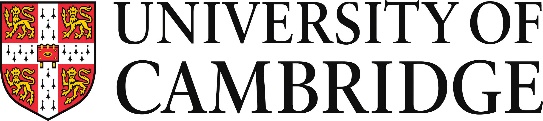 Postgraduate and Postdoc Small Funding Grants 2023 Application Form Applicant(s) DetailsApplicant(s) DetailsApplicant NameStatus of ApplicantCo-Applicant Name(s)Status of Co-applicant(s)Project OverviewProject OverviewProject TitleProject Aim(Max 100 words. Provide a brief summary of the main aim of the project)Relevance(Explain how your proposal is relevant to the aims of the small funding grant – max 100 words)Duration of Proposed Project (Max 18 months)Proposed Start DateProject in DetailConcept and Objectives(Describe the research you propose to carry out and the key objectives of the work) 1 page maxConcept and Objectives(Describe the research you propose to carry out and the key objectives of the work) 1 page maxMethodology and Work Plan(Describe briefly how you will work towards achieving the objectives set out above) 2 pages maxMethodology and Work Plan(Describe briefly how you will work towards achieving the objectives set out above) 2 pages maxMilestonesMilestonesDelivery DateExpected Outcome(e.g.dataset, new skills)Details of personnel who will work on the projectWhy is funding necessary?Future funding plansWhat other funding and resources will be available to support this application?Financial BreakdownCost CategoryAmount Requested (£)Brief description of cost to be incurredConsumablesTravelTotal Budget Please submit your application form to Laura Puhl (lmp58@cam.ac.uk).DEADLINE: 31 January 2023